Восприятие формы. Многообразие формВсе, что нас окружает, поражает разнообразием форм: величественные очертания гор, громады многоэтажных зданий, обтекаемые формы самолетов и автомобилей, изящные очертания цветов, бабочек, птиц, пластика человеческого тела и др. Форма – это единство внутренней конструкции и внешней поверхности объекта.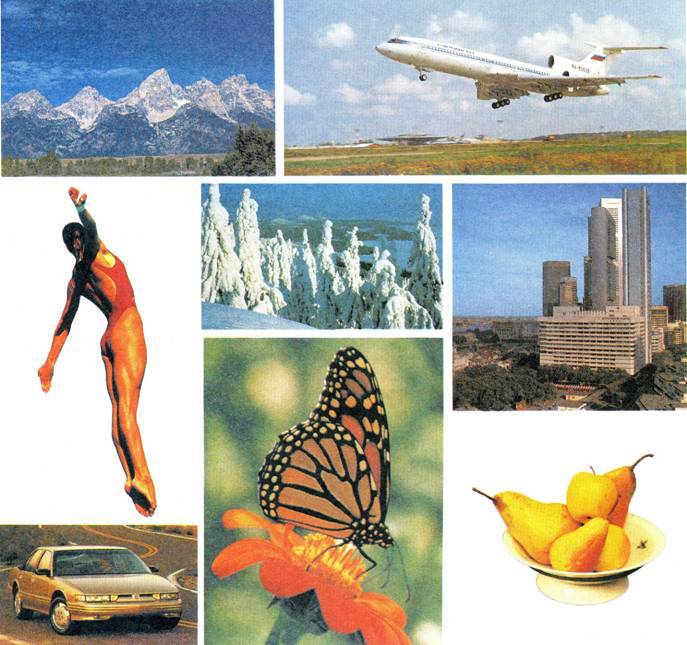 8. Многообразие форм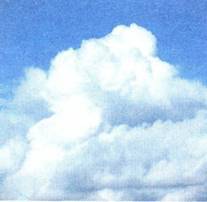 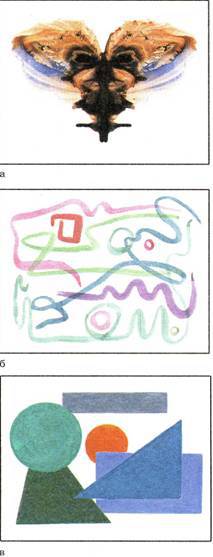 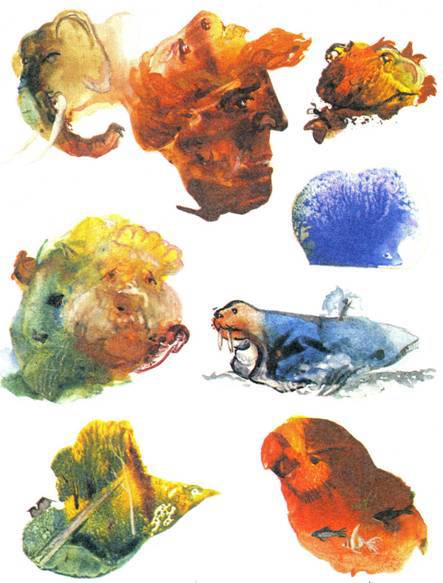  Ф 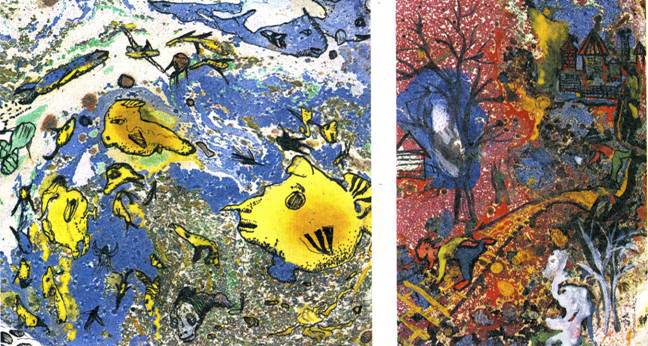 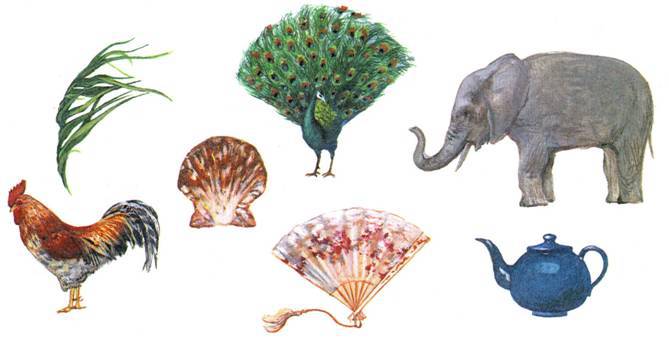 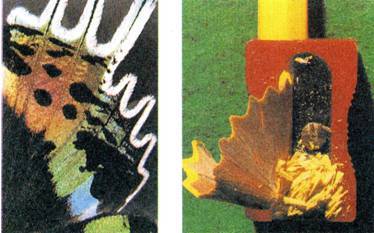 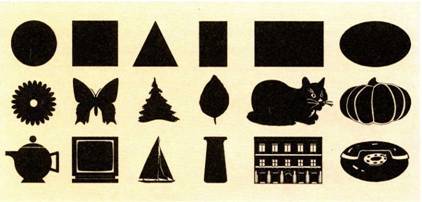 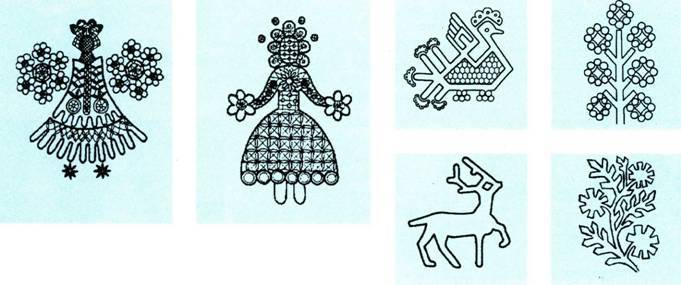 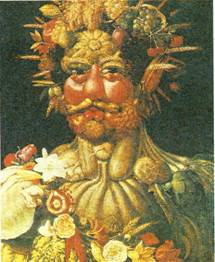 